JelgavāSkolēna vecāki vai likumiskie pārstāvji piekrīt , ka skolēna vārds, uzvārds, saistībā ar skolas mācību un audzināšanas procesa atspoguļošanu, tiek izmantots skolas mājas lapā, citos e-vides resursos, skolas informācijas stendos, skolas avīzē, skolas bukletos; uzņemtās fotogrāfijas un video, kas saistīts ar skolas mācību un audzināšanas procesa atspoguļošanu, tiek izmantotas skolas mājas lapā, citos e-vides resursos, skolas informācijas stendos, skolas avīzē, skolas bukletos; skolēns tiek fotografēts skolēna apliecībai; uzņemšanas komisijas lēmumu nosūta elektroniskā vēstulē uz iesniegumā norādīto vecāka e-pasta adresi; Jelgavas Tehnoloģiju vidusskolas mājas lapā http://www.jtv.lv/dokumenti.php esmu iepazinies ar:reģistrācijas apliecību;akreditācijas lapu;nolikumu;iekšējās kārtības noteikumiem;mācību sasniegumu vērtēšanas kārtību.Jelgavas Tehnoloģiju vidusskolas atbildīgie darbinieki par personas datu apstrādi un aizsardzību:
Jelgavas Tehnoloģiju vidusskolas direktore, direktores vietnieki, klašu audzinātāji, sekretāre.
Tālrunis saziņai 63045548Jelgavas Tehnoloģiju vidusskolas darbinieki ievēro personas datu apstrādes likumību saskaņā ar piemērotajiem tiesību aktiem – Eiropas Parlamenta padomes 2016. gada 27. aprīļa Regulu 2016/679 (Vispārējā datu aizsardzības regula) par fizisko personu aizsardzību attiecībā uz personas datu apstrādi un datu apriti, Fizisko personu datu apstrādes likumu un citiem piemērojamiem tiesību aktiem privātuma un datu apstrādes jomā.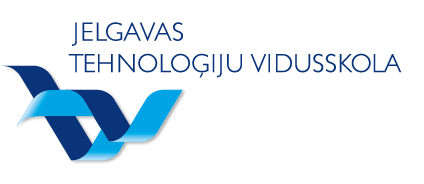 2.pielikums
Jelgavas Tehnoloģiju vidusskolas uzņemšanas kārtībai 2022./2023. mācību gadā2022. gada 2022. gada Jelgavas Tehnoloģiju vidusskolas direktoreiValentīnai MaidoJelgavas Tehnoloģiju vidusskolas direktoreiValentīnai MaidoJelgavas Tehnoloģiju vidusskolas direktoreiValentīnai MaidoJelgavas Tehnoloģiju vidusskolas direktoreiValentīnai MaidoJelgavas Tehnoloģiju vidusskolas direktoreiValentīnai MaidoJelgavas Tehnoloģiju vidusskolas direktoreiValentīnai MaidoJelgavas Tehnoloģiju vidusskolas direktoreiValentīnai MaidoJelgavas Tehnoloģiju vidusskolas direktoreiValentīnai MaidoJelgavas Tehnoloģiju vidusskolas direktoreiValentīnai MaidoJelgavas Tehnoloģiju vidusskolas direktoreiValentīnai MaidoJelgavas Tehnoloģiju vidusskolas direktoreiValentīnai MaidoJelgavas Tehnoloģiju vidusskolas direktoreiValentīnai MaidoJelgavas Tehnoloģiju vidusskolas direktoreiValentīnai MaidoJelgavas Tehnoloģiju vidusskolas direktoreiValentīnai MaidoLūdzu 2022./2023. mācību gadā uzņemt mani/ manu meitu/dēluLūdzu 2022./2023. mācību gadā uzņemt mani/ manu meitu/dēluLūdzu 2022./2023. mācību gadā uzņemt mani/ manu meitu/dēluLūdzu 2022./2023. mācību gadā uzņemt mani/ manu meitu/dēluLūdzu 2022./2023. mācību gadā uzņemt mani/ manu meitu/dēluLūdzu 2022./2023. mācību gadā uzņemt mani/ manu meitu/dēluLūdzu 2022./2023. mācību gadā uzņemt mani/ manu meitu/dēluLūdzu 2022./2023. mācību gadā uzņemt mani/ manu meitu/dēluLūdzu 2022./2023. mācību gadā uzņemt mani/ manu meitu/dēluLūdzu 2022./2023. mācību gadā uzņemt mani/ manu meitu/dēluLūdzu 2022./2023. mācību gadā uzņemt mani/ manu meitu/dēluLūdzu 2022./2023. mācību gadā uzņemt mani/ manu meitu/dēluLūdzu 2022./2023. mācību gadā uzņemt mani/ manu meitu/dēluLūdzu 2022./2023. mācību gadā uzņemt mani/ manu meitu/dēlupersonas kodspersonas kodspersonas kodsJelgavas Tehnoloģiju vidusskolas 10.klasē vispārējās vidējās izglītības programmāJelgavas Tehnoloģiju vidusskolas 10.klasē vispārējās vidējās izglītības programmāJelgavas Tehnoloģiju vidusskolas 10.klasē vispārējās vidējās izglītības programmāJelgavas Tehnoloģiju vidusskolas 10.klasē vispārējās vidējās izglītības programmāJelgavas Tehnoloģiju vidusskolas 10.klasē vispārējās vidējās izglītības programmāJelgavas Tehnoloģiju vidusskolas 10.klasē vispārējās vidējās izglītības programmāJelgavas Tehnoloģiju vidusskolas 10.klasē vispārējās vidējās izglītības programmāJelgavas Tehnoloģiju vidusskolas 10.klasē vispārējās vidējās izglītības programmāJelgavas Tehnoloģiju vidusskolas 10.klasē vispārējās vidējās izglītības programmāJelgavas Tehnoloģiju vidusskolas 10.klasē vispārējās vidējās izglītības programmāJelgavas Tehnoloģiju vidusskolas 10.klasē vispārējās vidējās izglītības programmāJelgavas Tehnoloģiju vidusskolas 10.klasē vispārējās vidējās izglītības programmāJelgavas Tehnoloģiju vidusskolas 10.klasē vispārējās vidējās izglītības programmāJelgavas Tehnoloģiju vidusskolas 10.klasē vispārējās vidējās izglītības programmā ar ievirzi IT un inženierzinātnēs ar ievirzi IT un inženierzinātnēs ar ievirzi IT un inženierzinātnēs ar ievirzi IT un inženierzinātnēs ar ievirzi IT un inženierzinātnēs ar ievirzi IT un inženierzinātnēs ar ievirzi IT un inženierzinātnēs ar ievirzi IT un inženierzinātnēs ar ievirzi IT un inženierzinātnēs ar ievirzi IT un inženierzinātnēs ar ievirzi IT un inženierzinātnēs ar ievirzi IT un inženierzinātnēs ar ievirzi IT un inženierzinātnēs ar ievirzi IT un inženierzinātnēs ar ievirzi valodu un sociālo zinātņu jomā ar ievirzi valodu un sociālo zinātņu jomā ar ievirzi valodu un sociālo zinātņu jomā ar ievirzi valodu un sociālo zinātņu jomā ar ievirzi valodu un sociālo zinātņu jomā ar ievirzi valodu un sociālo zinātņu jomā ar ievirzi valodu un sociālo zinātņu jomā ar ievirzi valodu un sociālo zinātņu jomā ar ievirzi valodu un sociālo zinātņu jomā ar ievirzi valodu un sociālo zinātņu jomā ar ievirzi valodu un sociālo zinātņu jomā ar ievirzi valodu un sociālo zinātņu jomā ar ievirzi valodu un sociālo zinātņu jomā ar ievirzi valodu un sociālo zinātņu jomāZIŅAS PAR IZGLĪTOJAMOZIŅAS PAR IZGLĪTOJAMOZIŅAS PAR IZGLĪTOJAMOZIŅAS PAR IZGLĪTOJAMOZIŅAS PAR IZGLĪTOJAMOZIŅAS PAR IZGLĪTOJAMOZIŅAS PAR IZGLĪTOJAMOZIŅAS PAR IZGLĪTOJAMOZIŅAS PAR IZGLĪTOJAMOZIŅAS PAR IZGLĪTOJAMOZIŅAS PAR IZGLĪTOJAMOZIŅAS PAR IZGLĪTOJAMOZIŅAS PAR IZGLĪTOJAMOZIŅAS PAR IZGLĪTOJAMO dzimšanas apliecība dzimšanas apliecība dzimšanas apliecība dzimšanas apliecība dzimšanas apliecība pase pase pase pase personas apliecība personas apliecība personas apliecība personas apliecība personas apliecībasērija, Nr.sērija, Nr.sērija, Nr.izdošanas datumsizdošanas datumsizdošanas datumsizdevējiestādeizdevējiestādeizdevējiestādeBērna dzīves vietas adreseBērna dzīves vietas adreseBērna dzīves vietas adreseDeklarētā Deklarētā Deklarētā Deklarētā Deklarētā Deklarētā Deklarētā Deklarētā Deklarētā Deklarētā Deklarētā Bērna dzīves vietas adreseBērna dzīves vietas adreseBērna dzīves vietas adreseFaktiskā Faktiskā Faktiskā Faktiskā Faktiskā Faktiskā Faktiskā Faktiskā Faktiskā Faktiskā Faktiskā TelefonsTelefonsTelefonsTelefonsTelefonsTelefonsTelefonsE-pastsE-pastsE-pastsE-pastsE-pastsE-pastsE-pastsIepriekšējās izglītības iestādes nosaukumsIepriekšējās izglītības iestādes nosaukumsIepriekšējās izglītības iestādes nosaukumsIepriekšējās izglītības iestādes nosaukumsIepriekšējās izglītības iestādes nosaukumsIepriekšējās izglītības iestādes nosaukumsIepriekšējās izglītības iestādes nosaukumsZIŅAS PAR VECĀKIEMZIŅAS PAR VECĀKIEMZIŅAS PAR VECĀKIEMZIŅAS PAR VECĀKIEMZIŅAS PAR VECĀKIEMZIŅAS PAR VECĀKIEMZIŅAS PAR VECĀKIEMZIŅAS PAR VECĀKIEMZIŅAS PAR VECĀKIEMZIŅAS PAR VECĀKIEMZIŅAS PAR VECĀKIEMZIŅAS PAR VECĀKIEMZIŅAS PAR VECĀKIEMZIŅAS PAR VECĀKIEMMāteMāteMāteMāteMāteTēvsTēvsTēvsTēvsTēvsTēvsCita atbildīgā personaCita atbildīgā personaVārdsUzvārdsFaktiskā adreseTelefonsE-pastsPielikumā pievienotie dokumenti:Pielikumā pievienotie dokumenti:Pielikumā pievienotie dokumenti:Pielikumā pievienotie dokumenti:Pielikumā pievienotie dokumenti:Pielikumā pievienotie dokumenti:Pielikumā pievienotie dokumenti:Pielikumā pievienotie dokumenti:Pielikumā pievienotie dokumenti:Pielikumā pievienotie dokumenti:Pielikumā pievienotie dokumenti:Pielikumā pievienotie dokumenti:Pielikumā pievienotie dokumenti:Pielikumā pievienotie dokumenti: izglītības dokumenta kopija (apliecība par pamatizglītību un sekmju izraksts); izglītības dokumenta kopija (apliecība par pamatizglītību un sekmju izraksts); izglītības dokumenta kopija (apliecība par pamatizglītību un sekmju izraksts); izglītības dokumenta kopija (apliecība par pamatizglītību un sekmju izraksts); izglītības dokumenta kopija (apliecība par pamatizglītību un sekmju izraksts); izglītības dokumenta kopija (apliecība par pamatizglītību un sekmju izraksts); izglītības dokumenta kopija (apliecība par pamatizglītību un sekmju izraksts); izglītības dokumenta kopija (apliecība par pamatizglītību un sekmju izraksts); izglītības dokumenta kopija (apliecība par pamatizglītību un sekmju izraksts); izglītības dokumenta kopija (apliecība par pamatizglītību un sekmju izraksts); izglītības dokumenta kopija (apliecība par pamatizglītību un sekmju izraksts); izglītības dokumenta kopija (apliecība par pamatizglītību un sekmju izraksts); izglītības dokumenta kopija (apliecība par pamatizglītību un sekmju izraksts); izglītības dokumenta kopija (apliecība par pamatizglītību un sekmju izraksts); bāriņtiesas lēmums par bērna ārpusģimenes aprūpi; bāriņtiesas lēmums par bērna ārpusģimenes aprūpi; bāriņtiesas lēmums par bērna ārpusģimenes aprūpi; bāriņtiesas lēmums par bērna ārpusģimenes aprūpi; bāriņtiesas lēmums par bērna ārpusģimenes aprūpi; bāriņtiesas lēmums par bērna ārpusģimenes aprūpi; bāriņtiesas lēmums par bērna ārpusģimenes aprūpi; bāriņtiesas lēmums par bērna ārpusģimenes aprūpi; bāriņtiesas lēmums par bērna ārpusģimenes aprūpi; bāriņtiesas lēmums par bērna ārpusģimenes aprūpi; bāriņtiesas lēmums par bērna ārpusģimenes aprūpi; bāriņtiesas lēmums par bērna ārpusģimenes aprūpi; bāriņtiesas lēmums par bērna ārpusģimenes aprūpi; bāriņtiesas lēmums par bērna ārpusģimenes aprūpi; citi dokumenti citi dokumenti citi dokumenti citi dokumentiDatu subjektsPersonu datiMērķisPamatojumsSkolēnsVārds, UzvārdsFaktiskās un deklarētās dzīvesvietas adresePersonas kodsTālrunisE-pastsPersonu apliecinoša dokumenta datiAktuāla informācijas atjaunošana Vienotās izglītības informācijas sistēmā, e-klasē, saziņaiMK 17.08.2010. noteikumi Nr.788 “Valsts izglītības informācijas sistēmas saturs, uzturēšanas un aktualizācijas kārtība”  8. punkta 8.1. un  8.12. apakšpunkts.MK 18.10.2005. noteikumi Nr.779 “Noteikumi par vispārējās izglītības iestāžu pedagoģiskā procesa organizēšanai nepieciešamo obligāto dokumentāciju” 3. punkta 3.1 apakšpunkts.Skolēna vecāksVārds, UzvārdsDzīvesvietas adreseTālrunisE-pastsSkolas saziņai ar vecākiemMK 18.10.2005. noteikumi Nr.779 “Noteikumi par vispārējās izglītības iestāžu pedagoģiskā procesa organizēšanai nepieciešamo obligāto dokumentāciju” 3. punkta 3.1 apakšpunkts.MK 17.08.2010. noteikumi Nr.788 “Valsts izglītības informācijas sistēmas saturs, uzturēšanas un aktualizācijas kārtība” 8. punkta 8.13. apakšpunkts.SkolēnsFotografēšana vai video filmēšana pasākumosSkolas pasākumu atspoguļošanaiVecāku piekrišana(paraksts, atšifrējums)